ประกาศองค์การบริหารส่วนตำบลโนนแดง๑เรื่อง  ประกวดราคาจ้างก่อสร้าง โครงการปรับปรุงอาคารศูนย์พัฒนาคุณภาพชีวิตและส่งเสริมอาชีพผู้สูงอายุ อบต.โนนแดงด้วยวิธีประกวดราคาอิเล็กทรอนิกส์ (e-bidding)--------------------------------------	องค์การบริหารส่วนตำบลโนนแดง๑  มีความประสงค์จะประกวดราคาจ้างโครงการปรับปรุงอาคารศูนย์พัฒนาคุณภาพชีวิตและส่งเสริมอาชีพผู้สูงอายุ อบต.โนนแดง ลักษณะงาน ปรับปรุงต่อเติมอาคาร ขนาดกว้าง ๑๕.๐๐ เมตร ยาว ๑๘.๗๐ เมตร ห้องน้ำ ๔ ห้อง พร้อมป้ายโครงการ ๑ ป้าย รายละเอียดตามแบบแปลนที่ อบต.กำหนด  ด้วยวิธีประกวดราคาอิเล็กทรอนิกส์ ราคากลางของงานก่อสร้างในการประกวดราคาครั้งนี้เป็นเงินทั้งสิ้น  ๙๙๗,๐๐๐ บาท(เก้าแสนเก้าหมื่นเจ็ดพันบาทถ้วน)	ผู้ยื่นข้อเสนอจะต้องมีคุณสมบัติ๒ ดังต่อไปนี้		๑.	มีความสามารถตามกฎหมาย		๒.	ไม่เป็นบุคคลล้มละลาย		๓.	ไม่อยู่ระหว่างเลิกกิจการ		๔.	ไม่เป็นบุคคลซึ่งอยู่ระหว่างถูกระงับการยื่นข้อเสนอหรือทำสัญญากับหน่วยงานของรัฐไว้ชั่วคราวเนื่องจากเป็นผู้ที่ไม่ผ่านเกณฑ์การประเมินผลการปฏิบัติงานของผู้ประกอบการตามระเบียบที่รัฐมนตรีว่าการกระทรวงการคลังกำหนดตามที่ประกาศเผยแพร่ในระบบเครือข่ายสารสนเทศของกรมบัญชีกลาง	๕.	ไม่เป็นบุคคลซึ่งถูกระบุชื่อไว้ในบัญชีรายชื่อผู้ทิ้งงานและได้แจ้งเวียนชื่อให้เป็นผู้ทิ้งงานของหน่วยงานของรัฐในระบบเครือข่ายสารสนเทศของกรมบัญชีกลาง ซึ่งรวมถึงนิติบุคคลที่ผู้ทิ้งงานเป็นหุ้นส่วนผู้จัดการ กรรมการผู้จัดการ ผู้บริหาร ผู้มีอำนาจในการดำเนินงานในกิจการของนิติบุคคลนั้นด้วย	๖.	มีคุณสมบัติและไม่มีลักษณะต้องห้ามตามที่คณะกรรมการนโยบายการจัดซื้อจัดจ้างและ
การบริหารพัสดุภาครัฐกำหนดในราชกิจจานุเบกษา		๗. เป็นบุคคลธรรมดาหรือนิติบุคคลผู้มีอาชีพรับจ้างงานที่ประกวดราคาอิเล็กทรอนิกส์ดังกล่าว๓		๘. ไม่เป็นผู้มีผลประโยชน์ร่วมกันกับผู้ยื่นข้อเสนอรายอื่นที่เข้ายื่นข้อเสนอให้แก่องค์การบริหารส่วนตำบลโนนแดง๑ ณ วันประกาศประกวดราคาอิเล็กทรอนิกส์ หรือไม่เป็นผู้กระทำการอันเป็นการขัดขวางการแข่งขันอย่างเป็นธรรม ในการประกวดราคาอิเล็กทรอนิกส์ครั้งนี้		๙. ไม่เป็นผู้ได้รับเอกสิทธิ์หรือความคุ้มกัน ซึ่งอาจปฏิเสธไม่ยอมขึ้นศาลไทย เว้นแต่รัฐบาล
ของผู้ยื่นข้อเสนอได้มีคำสั่งให้สละเอกสิทธิ์และความคุ้มกันเช่นว่านั้น 	๑๐. ผู้ยื่นข้อเสนอต้องมีผลงานก่อสร้างประเภทเดียวกันกับงานที่ประกวดราคาจ้างก่อสร้างในวงเงินไม่น้อยกว่า  ๔๙๘,๕๐๐ บาท (สี่แสนเก้าหมื่นแปดพันห้าร้อยบาทถ้วน) และเป็นผลงานที่เป็นคู่สัญญาโดยตรงกับหน่วยงานของรัฐ หรือหน่วยงานเอกชนที่องค์การบริหารส่วนตำบลโนนแดง๑เชื่อถือ๔	ผู้ยื่นข้อเสนอที่เสนอราคาในรูปแบบของ “กิจการร่วมค้า” ต้องมีคุณสมบัติ ดังนี้	(๑)	กรณีที่กิจการร่วมค้าได้จดทะเบียนเป็นนิติบุคคลใหม่ กิจการร่วมค้าจะต้องมีคุณสมบัติครบถ้วนตามเงื่อนไขที่กำหนดไว้ในเอกสารประกวดราคา และการเสนอราคาให้เสนอราคาในนาม “กิจการร่วมค้า” ส่วนคุณสมบัติด้านผลงานก่อสร้าง กิจการร่วมค้าดังกล่าวสามารถนำผลงานก่อสร้างของผู้เข้าร่วมค้ามาใช้แสดงเป็นผลงานก่อสร้างของกิจการร่วมค้าที่เข้าประกวดราคาได้-๒-	(๒)	กรณีที่กิจการร่วมค้าไม่ได้จดทะเบียนเป็นนิติบุคคลใหม่ นิติบุคคลแต่ละนิติบุคคล
ที่เข้าร่วมค้าทุกรายจะต้องมีคุณสมบัติครบถ้วนตามเงื่อนไขที่กำหนดไว้ในเอกสารประกวดราคา เว้นแต่ 
ในกรณีที่กิจการร่วมค้าได้มีข้อตกลงระหว่างผู้เข้าร่วมค้าเป็นลายลักษณ์อักษรกำหนดให้ผู้เข้าร่วมค้ารายใด
รายหนึ่งเป็นผู้รับผิดชอบหลักในการเข้าเสนอราคากับหน่วยงานของรัฐ และแสดงหลักฐานดังกล่าวมาพร้อมการยื่นข้อเสนอประกวดราคาทางระบบจัดซื้อจัดจ้างภาครัฐด้วยอิเล็กทรอนิกส์ กิจการร่วมค้านั้นสามารถใช้ผลงานก่อสร้างของผู้เข้าร่วมค้าหลักรายเดียวเป็นผลงานก่อสร้างของกิจการร่วมค้าที่ยื่นข้อเสนอได้		ทั้งนี้ “กิจการร่วมค้าที่จดทะเบียนเป็นนิติบุคคลใหม่” หมายความว่า กิจการร่วมค้าที่จดทะเบียนเป็นนิติบุคคลต่อกรมพัฒนาธุรกิจการค้า กระทรวงพาณิชย์	 ๑๑. ผู้ยื่นข้อเสนอต้องลงทะเบียนในระบบจัดซื้อจัดจ้างภาครัฐด้วยอิเล็กทรอนิกส์ (Electronic Government Procurement : e - GP) ของกรมบัญชีกลาง 	            ๑๒. ผู้ยื่นข้อเสนอซึ่งได้รับคัดเลือกเป็นคู่สัญญาต้องลงทะเบียนในระบบจัดซื้อจัดจ้างภาครัฐ
ด้วยอิเล็กทรอนิกส์ (Electronic Government Procurement : e - GP) ของกรมบัญชีกลาง ตามที่คณะกรรมการ ป.ป.ช. กำหนด 	 	๑๓. ผู้ยื่นข้อเสนอต้องไม่อยู่ในฐานะเป็นผู้ไม่แสดงบัญชีรายรับรายจ่ายหรือแสดงบัญชีรายรับรายจ่ายไม่ถูกต้องครบถ้วนในสาระสำคัญ ตามที่คณะกรรมการ ป.ป.ช. กำหนด	 	๑๔. ผู้ยื่นข้อเสนอซึ่งได้รับคัดเลือกเป็นคู่สัญญาต้องรับและจ่ายเงินผ่านบัญชีธนาคาร เว้นแต่การจ่ายเงินแต่ละครั้งซึ่งมีมูลค่าไม่เกินสามหมื่นบาทคู่สัญญาอาจจ่ายเป็นเงินสดก็ได้ ตามที่คณะกรรมการ ป.ป.ช. กำหนด	 ผู้ยื่นข้อเสนอต้องยื่นข้อเสนอและเสนอราคาทางระบบจัดซื้อจัดจ้างภาครัฐด้วยอิเล็กทรอนิกส์ 
ในวันที่  ๑๘ เมษายน ๒๕๖๑ ระหว่างเวลา ๐๘.๓๐ น.  ถึง ๑๖.๓๐ น.	 ผู้สนใจสามารถขอรับเอกสารประกวดราคาอิเล็กทรอนิกส์ โดยดาวน์โหลดเอกสารผ่านทางระบบจัดซื้อจัดจ้างภาครัฐด้วยอิเล็กทรอนิกส์ได้ตั้งแต่วันที่ประกาศจนถึงก่อนวันเสนอราคา๕	 ผู้สนใจสามารถขอซื้อเอกสารประกวดราคาด้วยอิเล็กทรอนิกส์ ในราคาชุดละ ๕๐๐ บาท (ห้าร้อยบาทถ้วน) ผ่านทางระบบจัดซื้อจัดจ้างภาครัฐด้วยอิเล็กทรอนิกส์และชำระเงินผ่านทางธนาคาร ตั้งแต่วันที่        ๔ เมษายน ๒๕๖๑ ถึงวันที่๑๗ เมษายน  ๒๕๖๑  โดยดาวน์โหลดเอกสารผ่านทางระบบจัดซื้อ
จัดจ้างภาครัฐด้วยอิเล็กทรอนิกส์ได้ภายหลังจากชำระเงินเป็นที่เรียบร้อยแล้วจนถึงก่อนวันเสนอราคา๕		ผู้สนใจสามารถดูรายละเอียดได้ที่เว็บไซต์ www.nondangsao.go.th ๖ หรือ www.gprocurement.go.th หรือสอบถามทางโทรศัพท์หมายเลข ๐๔๔-๔๘๕๐๒๓ ในวันและเวลาราชการ		ผู้สนใจต้องการทราบรายละเอียดเพิ่มเติมเกี่ยวกับสถานที่หรือแบบรูปรายการละเอียด 
โปรดสอบถามมายังองค์การบริหารส่วนตำบลโนนแดง๑ ผ่านทางอีเมล์ ๖๓๐๒๔๐๑@dla.go.th๖ หรือช่องทางตามที่กรมบัญชีกลางกำหนดภายในวันที่ ๑๗ เมษายน ๒๕๖๑ ๕ โดยองค์การบริหารส่วนตำบลโนนแดง๑  จะชี้แจงรายละเอียดดังกล่าวผ่านทางเว็บไซต์ www.nondangsao.go.th ๖ และ www.gprocurement.go.th ในวันที่ ๑๗ เมษายน ๒๕๖๑ ๕				ประกาศ ณ วันที่   ๔  เมษายน  พ.ศ. ๒๕๖๑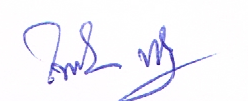 							(ลงชื่อ)    				                (นายไพโรจน์  พัฒนเดชากูล)							   นายกองค์การบริหารส่วนตำบลโนนแดง-๓-หมายเหตุ  	๑	ระบุชื่อหน่วยงานของรัฐ ที่ดำเนินการจัดจ้าง	  ๒	การกำหนดเงื่อนไขคุณสมบัติของผู้ยื่นข้อเสนอในประกาศประกวดราคาอิเล็กทรอนิกส์จะต้องตรงกับคุณสมบัติของผู้ยื่นข้อเสนอในเอกสารประกวดราคาอิเล็กทรอนิกส์ ๓	กรณีการประกวดราคาจ้างก่อสร้างที่มีวงเงินงบประมาณตั้งแต่ ๑,๐๐๐,๐๐๐ บาท
ขึ้นไป ผู้ยื่นข้อเสนอต้องเป็นนิติบุคคลตามกฎหมาย	๔	เลือกใช้ตามความเหมาะสมหรือจำเป็น  ๕	หน่วยงานของรัฐผู้ออกประกาศเป็นผู้กำหนด	๖	ระบุชื่อเว็บไซต์หรืออีเมล์ของหน่วยงานของรัฐที่ดำเนินการจัดจ้างเอกสารประกวดราคาจ้างก่อสร้างด้วยวิธีประกวดราคาอิเล็กทรอนิกส์ (e – bidding) เลขที่ ๑/๒๕๖๑การจ้างก่อสร้างโครงการปรับปรุงอาคารศูนย์พัฒนาคุณภาพชีวิตและส่งเสริมอาชีพผู้สูงอายุตามประกาศองค์การบริหารส่วนตำบลโนนแดง๑ลงวันที่  ๔  เมษายน พ.ศ. ๒๕๖๑-----------------------------------------องค์การบริหารส่วนตำบลโนนแดง๑ ซึ่งต่อไปนี้เรียกว่า องค์การบริหารส่วนตำบล๑ก มีความประสงค์จะประกวดราคาจ้างก่อสร้างโครงการปรับปรุงอาคารศูนย์พัฒนาคุณภาพชีวิตและส่งเสริมอาชีพผู้สูงอายุ อบต.โนนแดง  ลักษณะงาน ปรับปรุงต่อเติมอาคาร ขนาดกว้าง ๑๕.๐๐ เมตร ยาว ๑๘.๗๐ เมตร ห้องน้ำ ๔ ห้อง พร้อมป้ายโครงการ ๑ ป้าย รายละเอียดตามแบบแปลนที่ อบต.กำหนด  ณ  ที่ทำการองค์การบริหารส่วนตำบลโนนแดง หมู่ที่ ๙  ด้วยวิธีประกวดราคาอิเล็กทรอนิกส์  โดยมีข้อแนะนำและข้อกำหนดดังต่อไปนี้	๑.	เอกสารแนบท้ายเอกสารประกวดราคาอิเล็กทรอนิกส์๑.๑	แบบรูปและรายการละเอียด	๑.๒	แบบใบเสนอราคาที่กำหนดไว้ในระบบจัดซื้อจัดจ้างภาครัฐด้วยอิเล็กทรอนิกส์	๑.๓	แบบสัญญาจ้างทั่วไป	๑.๔	แบบหนังสือค้ำประกัน		(๑)  หลักประกันการเสนอราคา		(๒)	หลักประกันสัญญา	  ๑.๕	สูตรการปรับราคา๒	๑.๖	บทนิยาม		(๑)	ผู้มีผลประโยชน์ร่วมกัน		(๒)	การขัดขวางการแข่งขันอย่างเป็นธรรม	๑.๗	แบบบัญชีเอกสารที่กำหนดไว้ในระบบจัดซื้อจัดจ้างภาครัฐด้วยอิเล็กทรอนิกส์		(๑)	บัญชีเอกสารส่วนที่ ๑		(๒)	บัญชีเอกสารส่วนที่ ๒	๑.๘	รายละเอียดการคำนวณราคากลางงานก่อสร้างตาม BOQ (Bill of Quantities) 	๒.	คุณสมบัติของผู้ยื่นข้อเสนอ 		๒.๑	มีความสามารถตามกฎหมาย		๒.๒	ไม่เป็นบุคคลล้มละลาย		๒.๓	ไม่อยู่ระหว่างเลิกกิจการ		๒.๔	ไม่เป็นบุคคลซึ่งอยู่ระหว่างถูกระงับการยื่นข้อเสนอหรือทำสัญญากับหน่วยงานของรัฐ
ไว้ชั่วคราว เนื่องจากเป็นผู้ที่ไม่ผ่านเกณฑ์การประเมินผลการปฏิบัติงานของผู้ประกอบการตามระเบียบ
ที่รัฐมนตรีว่าการกระทรวงการคลังกำหนดตามที่ประกาศเผยแพร่ในระบบเครือข่ายสารสนเทศ
ของกรมบัญชีกลาง				๒.๕	ไม่เป็นบุคคลซึ่งถูกระบุชื่อไว้ในบัญชีรายชื่อผู้ทิ้งงานและได้แจ้งเวียนชื่อให้เป็นผู้ทิ้งงานของหน่วยงานของรัฐในระบบเครือข่ายสารสนเทศของกรมบัญชีกลาง ซึ่งรวมถึงนิติบุคคลที่ผู้ทิ้งงานเป็นหุ้นส่วนผู้จัดการ กรรมการผู้จัดการ ผู้บริหาร ผู้มีอำนาจในการดำเนินงานในกิจการของนิติบุคคลนั้นด้วย-๒-		๒.๖	มีคุณสมบัติและไม่มีลักษณะต้องห้ามตามที่คณะกรรมการนโยบายการจัดซื้อจัดจ้างและการบริหารพัสดุภาครัฐกำหนดในราชกิจจานุเบกษา		๒.๗	เป็นบุคคลธรรมดาหรือนิติบุคคลผู้มีอาชีพรับจ้างงานที่ประกวดราคาอิเล็กทรอนิกส์ดังกล่าว๓ 	๒.๘	ไม่เป็นผู้มีผลประโยชน์ร่วมกันกับผู้ยื่นข้อเสนอรายอื่นที่เข้ายื่นข้อเสนอให้แก่ องค์การบริหารส่วนตำบล๑ก ณ วันประกาศประกวดราคาอิเล็กทรอนิกส์ หรือไม่เป็นผู้กระทำการอันเป็นการขัดขวาง
การแข่งขันอย่างเป็นธรรม ในการประกวดราคาอิเล็กทรอนิกส์ครั้งนี้	๒.๙	ไม่เป็นผู้ได้รับเอกสิทธิ์หรือความคุ้มกัน ซึ่งอาจปฏิเสธไม่ยอมขึ้นศาลไทย เว้นแต่รัฐบาล
ของผู้ยื่นข้อเสนอได้มีคำสั่งให้สละเอกสิทธิ์และความคุ้มกันเช่นว่านั้น ๒.๑๐	ผู้ยื่นข้อเสนอต้องมีผลงานก่อสร้างประเภทเดียวกันกับงานที่ประกวดราคาจ้างก่อสร้างในวงเงินไม่น้อยกว่า  ๔๙๘,๕๐๐ บาท (สี่แสนเก้าหมื่นแปดพันห้าร้อยบาทถ้วน)และเป็นผลงานที่เป็นคู่สัญญาโดยตรงกับหน่วยงานของรัฐ หรือหน่วยงานเอกชนที่องค์การบริหารส่วนตำบล๑ก เชื่อถือ๒	ผู้ยื่นข้อเสนอที่เสนอราคาในรูปแบบของ “กิจการร่วมค้า” ต้องมีคุณสมบัติ ดังนี้	(๑)	กรณีที่กิจการร่วมค้าได้จดทะเบียนเป็นนิติบุคคลใหม่ กิจการร่วมค้าจะต้องมีคุณสมบัติครบถ้วนตามเงื่อนไขที่กำหนดไว้ในเอกสารประกวดราคา และการเสนอราคาให้เสนอราคาในนาม “กิจการร่วมค้า” ส่วนคุณสมบัติด้านผลงานก่อสร้าง กิจการร่วมค้าดังกล่าวสามารถนำผลงานก่อสร้างของผู้เข้าร่วมค้ามาใช้แสดงเป็นผลงานก่อสร้างของกิจการร่วมค้าที่เข้าประกวดราคาได้	(๒)	กรณีที่กิจการร่วมค้าไม่ได้จดทะเบียนเป็นนิติบุคคลใหม่ นิติบุคคลแต่ละ
นิติบุคคลที่เข้าร่วมค้าทุกรายจะต้องมีคุณสมบัติครบถ้วนตามเงื่อนไขที่กำหนดไว้ในเอกสารประกวดราคา เว้นแต่ 
ในกรณีที่กิจการร่วมค้าได้มีข้อตกลงระหว่างผู้เข้าร่วมค้าเป็นลายลักษณ์อักษรกำหนดให้ผู้เข้าร่วมค้ารายใด
รายหนึ่งเป็นผู้รับผิดชอบหลักในการเข้าเสนอราคากับหน่วยงานของรัฐ และแสดงหลักฐานดังกล่าวมาพร้อมการยื่นข้อเสนอประกวดราคาทางระบบจัดซื้อจัดจ้างภาครัฐด้วยอิเล็กทรอนิกส์ กิจการร่วมค้านั้นสามารถใช้ผลงานก่อสร้างของผู้เข้าร่วมค้าหลักรายเดียวเป็นผลงานก่อสร้างของกิจการร่วมค้าที่ยื่นเสนอราคาได้		ทั้งนี้ “กิจการร่วมค้าที่จดทะเบียนเป็นนิติบุคคลใหม่” หมายความว่า กิจการร่วมค้าที่จดทะเบียนเป็นนิติบุคคลต่อกรมพัฒนาธุรกิจการค้า กระทรวงพาณิชย์		๒.๑๑ ผู้ยื่นข้อเสนอต้องลงทะเบียนในระบบจัดซื้อจัดจ้างภาครัฐด้วยอิเล็กทรอนิกส์ (Electronic Government Procurement : e - GP) ของกรมบัญชีกลาง	๒.๑๒ ผู้ยื่นข้อเสนอซึ่งได้รับคัดเลือกเป็นคู่สัญญาต้องลงทะเบียนในระบบจัดซื้อจัดจ้างภาครัฐด้วยอิเล็กทรอนิกส์ (Electronic Government Procurement : e - GP) ของกรมบัญชีกลาง ตามที่คณะกรรมการ ป.ป.ช. กำหนด 	๒.๑๓ ผู้ยื่นข้อเสนอต้องไม่อยู่ในฐานะเป็นผู้ไม่แสดงบัญชีรายรับรายจ่ายหรือแสดงบัญชีรายรับรายจ่ายไม่ถูกต้องครบถ้วนในสาระสำคัญ ตามที่คณะกรรมการ ป.ป.ช. กำหนด	๒.๑๔ ผู้ยื่นข้อเสนอซึ่งได้รับคัดเลือกเป็นคู่สัญญาต้องรับและจ่ายเงินผ่านบัญชีธนาคาร เว้นแต่การจ่ายเงินแต่ละครั้งซึ่งมีมูลค่าไม่เกินสามหมื่นบาทคู่สัญญาอาจจ่ายเป็นเงินสดก็ได้ ตามที่คณะกรรมการ ป.ป.ช. กำหนด	๓. หลักฐานการยื่นข้อเสนอ	ผู้ยื่นข้อเสนอจะต้องเสนอเอกสารหลักฐานยื่นมาพร้อมกับการเสนอราคาทางระบบจัดซื้อ
จัดจ้างภาครัฐด้วยอิเล็กทรอนิกส์ โดยแยกเป็น ๒ ส่วน คือ-๓-	๓.๑	ส่วนที่ ๑ อย่างน้อยต้องมีเอกสารดังต่อไปนี้	(๑)	ในกรณีผู้ยื่นข้อเสนอเป็นนิติบุคคล	(ก)	ห้างหุ้นส่วนสามัญหรือห้างหุ้นส่วนจำกัด ให้ยื่นสำเนาหนังสือรับรองการจดทะเบียน
นิติบุคคล บัญชีรายชื่อหุ้นส่วนผู้จัดการ ผู้มีอำนาจควบคุม (ถ้ามี) พร้อมทั้งรับรองสำเนาถูกต้อง	(ข)	บริษัทจำกัดหรือบริษัทมหาชนจำกัด ให้ยื่นสำเนาหนังสือรับรองการจดทะเบียน
นิติบุคคล หนังสือบริคณห์สนธิ บัญชีรายชื่อกรรมการผู้จัดการ ผู้มีอำนาจควบคุม (ถ้ามี) และบัญชีผู้ถือหุ้น
รายใหญ่ (ถ้ามี) พร้อมทั้งรับรองสำเนาถูกต้อง	(๒)	ในกรณีผู้ยื่นข้อเสนอเป็นบุคคลธรรมดาหรือคณะบุคคลที่มิใช่นิติบุคคล ให้ยื่นสำเนาบัตรประจำตัวประชาชนของผู้นั้น สำเนาข้อตกลงที่แสดงถึงการเข้าเป็นหุ้นส่วน (ถ้ามี) สำเนาบัตรประจำตัวประชาชนของผู้เป็นหุ้นส่วน หรือสำเนาหนังสือเดินทางของผู้เป็นหุ้นส่วนที่มิได้ถือสัญชาติไทย พร้อมทั้งรับรองสำเนาถูกต้อง	(๓)	ในกรณีผู้ยื่นข้อเสนอเป็นผู้ยื่นข้อเสนอร่วมกันในฐานะเป็นผู้ร่วมค้า ให้ยื่นสำเนาสัญญาของการเข้าร่วมค้า และเอกสารตามที่ระบุไว้ใน (๑) หรือ (๒) ของผู้ร่วมค้า แล้วแต่กรณี	(๔)	เอกสารเพิ่มเติมอื่นๆ		(๑)  สำเนาใบทะเบียนพาณิชย์(ถ้ามี) 		(๒) สำเนาใบทะเบียนภาษีมูลค่าเพิ่ม(ถ้ามี)๒(๕)	บัญชีเอกสารส่วนที่ ๑ ทั้งหมดที่ได้ยื่นพร้อมกับการเสนอราคาทางระบบจัดซื้อจัดจ้างภาครัฐด้วยอิเล็กทรอนิกส์ ตามแบบในข้อ ๑.๗ (๑) โดยไม่ต้องแนบในรูปแบบ PDF File (Portable Document Format) 	ทั้งนี้ เมื่อผู้ยื่นข้อเสนอดำเนินการแนบไฟล์เอกสารตามบัญชีเอกสารส่วนที่ ๑ ครบถ้วน ถูกต้องแล้ว ระบบจัดซื้อจัดจ้างภาครัฐด้วยอิเล็กทรอนิกส์จะสร้างบัญชีเอกสารส่วนที่ ๑ ตามแบบในข้อ ๑.๗ (๑) ให้โดยผู้ยื่นข้อเสนอไม่ต้องแนบบัญชีเอกสารส่วนที่ ๑ ดังกล่าวในรูปแบบ PDF File (Portable Document Format)	๓.๒	ส่วนที่ ๒ อย่างน้อยต้องมีเอกสารดังต่อไปนี้		(๑)	ในกรณีที่ผู้ยื่นข้อเสนอมอบอำนาจให้บุคคลอื่นกระทำการแทนให้แนบหนังสือ
มอบอำนาจซึ่งติดอากรแสตมป์ตามกฎหมาย โดยมีหลักฐานแสดงตัวตนของผู้มอบอำนาจและผู้รับมอบอำนาจ ทั้งนี้หากผู้รับมอบอำนาจเป็นบุคคลธรรมดาต้องเป็นผู้ที่บรรลุนิติภาวะตามกฎหมายแล้วเท่านั้น 	(๒)	หลักประกันการเสนอราคา ตามข้อ ๕		(๓)	สำเนาหนังสือรับรองผลงานก่อสร้างพร้อมทั้งรับรองสำเนาถูกต้อง 	(๔)	บัญชีรายการก่อสร้างหรือใบแจ้งปริมาณงานและราคา ซึ่งจะต้องแสดงรายการวัสดุอุปกรณ์ ค่าแรงงาน ภาษีประเภทต่างๆ รวมทั้งกำไรไว้ด้วย๒	(๕)	บัญชีเอกสารส่วนที่ ๒ ทั้งหมดที่ได้ยื่นพร้อมกับการเสนอราคาทางระบบจัดซื้อจัดจ้างภาครัฐด้วยอิเล็กทรอนิกส์ตามแบบในข้อ ๑.๗ (๒) โดยไม่ต้องแนบในรูปแบบ PDF File (Portable Document Format) 		ทั้งนี้ เมื่อผู้ยื่นข้อเสนอดำเนินการแนบไฟล์เอกสารตามบัญชีเอกสารส่วนที่ ๒ ครบถ้วน ถูกต้องแล้ว ระบบจัดซื้อจัดจ้างภาครัฐด้วยอิเล็กทรอนิกส์จะสร้างบัญชีเอกสารส่วนที่ ๒ ตามแบบในข้อ ๑.๗ (๒) ให้โดยผู้ยื่นข้อเสนอไม่ต้องแนบบัญชีเอกสารส่วนที่ ๒ ดังกล่าวในรูปแบบ PDF File (Portable Document Format)	-๔-	๔.	การเสนอราคา		๔.๑	ผู้ยื่นข้อเสนอต้องยื่นข้อเสนอ และเสนอราคาทางระบบจัดซื้อจัดจ้างภาครัฐด้วยอิเล็กทรอนิกส์ตามที่กำหนดไว้ในเอกสารประกวดราคาอิเล็กทรอนิกส์นี้ โดยไม่มีเงื่อนไขใดๆ ทั้งสิ้น และจะต้องกรอกข้อความให้ถูกต้องครบถ้วน พร้อมทั้งหลักฐานแสดงตัวตนและทำการยืนยันตัวตนของผู้ยื่นข้อเสนอ
โดยไม่ต้องแนบใบเสนอราคาในรูปแบบ PDF File (Portable Document Format) 	๔.๒ ผู้ยื่นข้อเสนอจะต้องกรอกรายละเอียดการเสนอราคาในใบเสนอราคาตามข้อ ๑.๒
พร้อมจัดทำใบแจ้งปริมาณงานและราคา ใบบัญชีรายการก่อสร้างให้ครบถ้วน	ในการเสนอราคาให้เสนอราคาเป็นเงินบาทและเสนอราคาได้เพียงครั้งเดียวและราคาเดียวโดยเสนอราคารวม หรือราคาต่อหน่วย หรือราคาต่อรายการ ตามเงื่อนไขที่ระบุไว้ท้ายใบเสนอราคาให้ถูกต้อง ทั้งนี้ ราคารวมที่เสนอจะต้องตรงกันทั้งตัวเลขและตัวหนังสือ ถ้าตัวเลขและตัวหนังสือไม่ตรงกัน ให้ถือตัวหนังสือเป็นสำคัญ โดยคิดราคารวมทั้งสิ้นซึ่งรวมค่าภาษีมูลค่าเพิ่ม ภาษีอากรอื่น และค่าใช้จ่ายทั้งปวงไว้แล้ว	ราคาที่เสนอจะต้องเสนอกำหนดยืนราคาไม่น้อยกว่า  ๔๕  วัน ตั้งแต่วันเสนอราคาโดยภายในกำหนดยืนราคา ผู้ยื่นข้อเสนอต้องรับผิดชอบราคาที่ตนได้เสนอไว้และจะถอนการเสนอราคามิได้	๔.๓ ผู้ยื่นข้อเสนอจะต้องเสนอกำหนดเวลาดำเนินการก่อสร้างแล้วเสร็จไม่เกิน ๑๘๐ วัน 
นับถัดจากวันลงนามในสัญญาจ้าง หรือวันที่ได้รับหนังสือแจ้งจากองค์การบริหารส่วนตำบล๑ก ให้เริ่มทำงาน๒	๔.๔ ก่อนเสนอราคา ผู้ยื่นข้อเสนอควรตรวจดูร่างสัญญา แบบรูป และรายการละเอียด ฯลฯ
ให้ถี่ถ้วนและเข้าใจเอกสารประกวดราคาจ้างอิเล็กทรอนิกส์ทั้งหมดเสียก่อนที่จะตกลงยื่นข้อเสนอ
ตามเงื่อนไขในเอกสารประกวดราคาจ้างอิเล็กทรอนิกส์	๔.๕ ผู้ยื่นข้อเสนอจะต้องยื่นข้อเสนอและเสนอราคาทางระบบจัดซื้อจัดจ้างภาครัฐ
ด้วยอิเล็กทรอนิกส์ในวันที่ ๑๘ เมษายน ๒๕๖๑  ระหว่างเวลา ๐๘.๓๐ น.  ถึง ๑๖.๓๐ น.  และเวลาในการเสนอราคาให้ถือตามเวลาของระบบจัดซื้อจัดจ้างภาครัฐด้วยอิเล็กทรอนิกส์เป็นเกณฑ์			เมื่อพ้นกำหนดเวลายื่นข้อเสนอและเสนอราคาแล้ว จะไม่รับเอกสารการยื่นข้อเสนอ
และเสนอราคาใดๆ โดยเด็ดขาด	๔.๖ ผู้ยื่นข้อเสนอต้องจัดทำเอกสารสำหรับใช้ในการเสนอราคาในรูปแบบไฟล์เอกสารประเภท PDF File (Portable Document Format) โดยผู้ยื่นข้อเสนอต้องเป็นผู้รับผิดชอบตรวจสอบความครบถ้วน ถูกต้อง และชัดเจนของเอกสาร PDF File ก่อนที่จะยืนยันการเสนอราคา แล้วจึงส่งข้อมูล (Upload)
เพื่อเป็นการเสนอราคาให้แก่องค์การบริหารส่วนตำบล๑ก ผ่านทางระบบจัดซื้อจัดจ้างภาครัฐด้วยอิเล็กทรอนิกส์	๔.๗ คณะกรรมการพิจารณาผลการประกวดราคาอิเล็กทรอนิกส์จะดำเนินการตรวจสอบคุณสมบัติของผู้ยื่นข้อเสนอแต่ละรายว่า เป็นผู้ยื่นข้อเสนอที่มีผลประโยชน์ร่วมกันกับผู้ยื่นข้อเสนอรายอื่นตามข้อ ๑.๖ (๑) หรือไม่ หากปรากฏว่าผู้ยื่นข้อเสนอรายใดเป็นผู้ยื่นข้อเสนอที่มีผลประโยชน์ร่วมกันกับผู้ยื่นข้อเสนอ
รายอื่น คณะกรรมการฯ จะตัดรายชื่อผู้ยื่นข้อเสนอราคาที่มีผลประโยชน์ร่วมกันนั้นออกจากการเป็นผู้ยื่นข้อเสนอ 		หากปรากฏต่อคณะกรรมการพิจารณาผลการประกวดราคาอิเล็กทรอนิกส์ว่า ก่อนหรือในขณะ
ที่มีการพิจารณาข้อเสนอ มีผู้ยื่นข้อเสนอรายใดกระทำการอันเป็นการขัดขวางการแข่งขันอย่างเป็นธรรมตาม
ข้อ ๑.๖ (๒) และคณะกรรมการฯ เชื่อว่ามีการกระทำอันเป็นการขัดขวางการแข่งขันอย่างเป็นธรรม
คณะกรรมการฯ จะตัดรายชื่อผู้ยื่นข้อเสนอรายนั้นออกจากการเป็นผู้ยื่นข้อเสนอ และองค์การบริหารส่วนตำบล๑ก จะพิจารณาลงโทษผู้ยื่นข้อเสนอดังกล่าวเป็นผู้ทิ้งงาน เว้นแต่องค์การบริหารส่วนตำบล๑ก จะพิจารณาเห็นว่าผู้ยื่นข้อเสนอรายนั้น มิใช่เป็นผู้ริเริ่มให้มีการกระทำดังกล่าวและได้ให้ความร่วมมือเป็นประโยชน์ต่อการพิจารณาขององค์การบริหารส่วนตำบล๑ก -๕-	๔.๘ ผู้ยื่นข้อเสนอจะต้องปฏิบัติ ดังนี้		(๑)	ปฏิบัติตามเงื่อนไขที่ระบุไว้ในเอกสารประกวดราคาอิเล็กทรอนิกส์		(๒)	ราคาที่เสนอจะต้องเป็นราคาที่รวมภาษีมูลค่าเพิ่ม และภาษีอื่นๆ (ถ้ามี) 
รวมค่าใช้จ่ายทั้งปวงไว้ด้วยแล้ว		(๓)	ผู้ยื่นข้อเสนอจะต้องลงทะเบียนเพื่อเข้าสู่กระบวนการเสนอราคา ตามวัน เวลา 
ที่กำหนด		(๔)	ผู้ยื่นข้อเสนอจะถอนการเสนอราคาที่เสนอแล้วไม่ได้		(๕)	ผู้ยื่นข้อเสนอต้องศึกษาและทำความเข้าใจในระบบและวิธีการเสนอราคาด้วยวิธีประกวดราคาอิเล็กทรอนิกส์ ของกรมบัญชีกลางที่แสดงไว้ในเว็บไซต์ www.gprocurement.go.th 	๕. 	หลักประกันการเสนอราคา (ใช้สำหรับกรณีที่มีวงเงินงบประมาณการจ้างก่อสร้างเกินกว่า ๕,๐๐๐,๐๐๐ บาท)	ผู้ยื่นข้อเสนอต้องวางหลักประกันการเสนอราคาพร้อมกับการเสนอราคาทางระบบจัดซื้อจัดจ้างภาครัฐด้วยอิเล็กทรอนิกส์ โดยใช้หลักประกันอย่างหนึ่งอย่างใดดังต่อไปนี้ จำนวน ..............-.............บาท (............................................)๔ 	๕.๑ เช็คหรือดราฟท์ที่ธนาคารเซ็นสั่งจ่าย ซึ่งเป็นเช็คหรือดราฟท์ลงวันที่ที่ใช้เช็คหรือดราฟท์นั้นชำระต่อเจ้าหน้าที่ในวันที่ยื่นข้อเสนอ หรือก่อนวันนั้นไม่เกิน ๓ วันทำการ 	๕.๒ หนังสือค้ำประกันอิเล็กทรอนิกส์ของธนาคารภายในประเทศตามแบบที่คณะกรรมการนโยบายกำหนด	๕.๓ พันธบัตรรัฐบาลไทย	๕.๔ หนังสือค้ำประกันของบริษัทเงินทุนหรือบริษัทเงินทุนหลักทรัพย์ที่ได้รับอนุญาตให้ประกอบกิจการเงินทุนเพื่อการพาณิชย์และประกอบธุรกิจค้ำประกันตามประกาศของธนาคารแห่งประเทศไทย
ตามรายชื่อบริษัทเงินทุนที่ธนาคารแห่งประเทศไทยแจ้งเวียนให้ทราบ โดยอนุโลมให้ใช้ตามตัวอย่างหนังสือ
ค้ำประกันของธนาคารที่คณะกรรมการนโยบายกำหนด	กรณีที่ผู้ยื่นข้อเสนอนำเช็คหรือดราฟท์ที่ธนาคารสั่งจ่ายหรือพันธบัตรรัฐบาลไทยหรือหนังสือ
ค้ำประกันของบริษัทเงินทุนหรือบริษัทเงินทุนหลักทรัพย์ มาวางเป็นหลักประกันการเสนอราคาจะต้องส่งต้นฉบับเอกสารดังกล่าวมาให้………...................๑ก ตรวจสอบความถูกต้องในวันที่..................................ระหว่างเวลา.................................น. ถึง.............................น. 	กรณีที่ผู้ยื่นข้อเสนอยื่นข้อเสนอในรูปแบบของ “กิจการร่วมค้า” ประสงค์จะใช้หนังสือค้ำประกันอิเล็กทรอนิกส์ของธนาคารในประเทศเป็นหลักประกันการเสนอราคา ให้ระบุชื่อผู้ยื่นข้อเสนอในหนังสือค้ำประกันอิเล็กทรอนิกส์ฯ ดังนี้	(๑)	กรณีที่กิจการร่วมค้าได้จดทะเบียนเป็นนิติบุคคลใหม่ ให้ระบุชื่อกิจการร่วมค้าดังกล่าวเป็น
ผู้ยื่นข้อเสนอ	(๒)	กรณีที่กิจการร่วมค้าไม่ได้จดทะเบียนเป็นนิติบุคคลใหม่ ให้ระบุชื่อผู้เข้าร่วมค้ารายที่สัญญาร่วมค้ากำหนดให้เป็นผู้เข้ายื่นข้อเสนอกับหน่วยงานของรัฐเป็นผู้ยื่นข้อเสนอ	ทั้งนี้ “กิจการร่วมค้าที่จดทะเบียนเป็นนิติบุคคลใหม่” หมายความว่า กิจการร่วมค้าที่จดทะเบียนเป็นนิติบุคคลต่อกรมพัฒนาธุรกิจการค้า กระทรวงพาณิชย์	หลักประกันการเสนอราคาตามข้อนี้……...................๑ก จะคืนให้ผู้ยื่นข้อเสนอ หรือผู้ค้ำประกันภายใน ๑๕ วัน นับถัดจากวันที่………...................๑ก ได้พิจารณาเห็นชอบรายงานผลคัดเลือกผู้ชนะการประกวดราคาเรียบร้อยแล้ว เว้นแต่ผู้ยื่นข้อเสนอรายที่คัดเลือกไว้ซึ่งเสนอราคาต่ำสุดหรือได้คะแนนรวมสูงสุดไม่เกิน ๓ ราย 
ให้คืนได้ต่อเมื่อได้ทำสัญญาหรือข้อตกลง หรือผู้ยื่นข้อเสนอได้พ้นจากข้อผูกพันแล้ว	การคืนหลักประกันการเสนอราคา ไม่ว่าในกรณีใดๆ จะคืนให้โดยไม่มีดอกเบี้ย-๖-	๖.	หลักเกณฑ์และสิทธิในการพิจารณา		๖.๑การพิจารณาผลการยื่นข้อเสนอประกวดราคาอิเล็กทรอนิกส์ครั้งนี้องค์การบริหารส่วนตำบล๑ก
จะพิจารณาตัดสินโดยใช้หลักเกณฑ์ราคา๒		      		๖.๒ การพิจารณาผู้ชนะการยื่นข้อเสนอ			(ก)กรณีใช้หลักเกณฑ์ราคาการพิจารณาผู้ชนะการยื่นข้อเสนอองค์การบริหารส่วนตำบล๑ก
จะพิจารณาจากราคารวม๒	๖.๓	หากผู้ยื่นข้อเสนอรายใดมีคุณสมบัติไม่ถูกต้องตามข้อ ๒ หรือยื่นหลักฐานการยื่นข้อเสนอไม่ถูกต้อง หรือไม่ครบถ้วนตามข้อ ๓ หรือยื่นข้อเสนอไม่ถูกต้องตามข้อ ๔ แล้ว คณะกรรมการพิจารณาผลการประกวดราคาอิเล็กทรอนิกส์จะไม่รับพิจารณาข้อเสนอของผู้ยื่นข้อเสนอรายนั้น เว้นแต่
ผู้ยื่นข้อเสนอรายใดเสนอเอกสารทางเทคนิคหรือรายละเอียดคุณลักษณะเฉพาะของพัสดุที่จะจ้างไม่ครบถ้วน หรือเสนอรายละเอียดแตกต่างไปจากเงื่อนไขที่องค์การบริหารส่วนตำบล๑ก กำหนดไว้ในประกาศและเอกสารประกวดราคาอิเล็กทรอนิกส์ ในส่วนที่มิใช่สาระสำคัญและความแตกต่างนั้นไม่มีผลทำให้เกิดการได้เปรียบเสียเปรียบต่อผู้ยื่นข้อเสนอรายอื่น หรือเป็นการผิดพลาดเล็กน้อย คณะกรรมการฯ อาจพิจารณาผ่อนปรนการตัดสิทธิผู้ยื่นข้อเสนอรายนั้น	๖.๔	องค์การบริหารส่วนตำบล๑กสงวนสิทธิ์ไม่พิจารณาข้อเสนอของผู้ยื่นข้อเสนอโดยไม่มีการผ่อนผัน ในกรณีดังต่อไปนี้		(๑)	ไม่ปรากฏชื่อผู้ยื่นข้อเสนอรายนั้นในบัญชีรายชื่อผู้รับเอกสารประกวดราคาอิเล็กทรอนิกส์ทางระบบจัดซื้อจัดจ้างด้วยอิเล็กทรอนิกส์ หรือบัญชีรายชื่อผู้ซื้อเอกสารประกวดราคาอิเล็กทรอนิกส์ทางระบบจัดซื้อจัดจ้างด้วยอิเล็กทรอนิกส์ ของ องค์การบริหารส่วนตำบล๑ก		(๒)	ไม่กรอกชื่อผู้ยื่นข้อเสนอในการเสนอราคาทางระบบจัดซื้อจัดจ้างด้วยอิเล็กทรอนิกส์		(๓)	เสนอรายละเอียดแตกต่างไปจากเงื่อนไขที่กำหนดในเอกสารประกวดราคาอิเล็กทรอนิกส์ที่เป็นสาระสำคัญ หรือมีผลทำให้เกิดความได้เปรียบเสียเปรียบแก่ผู้ยื่นข้อเสนอรายอื่น	๖.๕	ในการตัดสินการประกวดราคาอิเล็กทรอนิกส์หรือในการทำสัญญา คณะกรรมการพิจารณาผลการประกวดราคาอิเล็กทรอนิกส์หรือองค์การบริหารส่วนตำบล๑ก มีสิทธิให้ผู้ยื่นข้อเสนอชี้แจงข้อเท็จจริงเพิ่มเติมได้ องค์การบริหารส่วนตำบล๑ก มีสิทธิที่จะไม่รับข้อเสนอ ไม่รับราคา หรือไม่ทำสัญญา หากข้อเท็จจริงดังกล่าวไม่เหมาะสมหรือไม่ถูกต้อง	๖.๖	องค์การบริหารส่วนตำบล๑ก ทรงไว้ซึ่งสิทธิที่จะไม่รับราคาต่ำสุด หรือราคาหนึ่งราคาใด หรือราคาที่เสนอทั้งหมดก็ได้ และอาจพิจารณาเลือกจ้างในจำนวน หรือขนาด หรือเฉพาะรายการหนึ่งรายการใด 
หรืออาจจะยกเลิกการประกวดราคาอิเล็กทรอนิกส์โดยไม่พิจารณาจัดจ้างเลยก็ได้ สุดแต่จะพิจารณา ทั้งนี้ 
เพื่อประโยชน์ของทางราชการเป็นสำคัญ และให้ถือว่าการตัดสินขององค์การบริหารส่วนตำบล๑ก เป็นเด็ดขาด
ผู้ยื่นข้อเสนอจะเรียกร้องค่าใช้จ่าย หรือค่าเสียหายใดๆ มิได้ รวมทั้งองค์การบริหารส่วนตำบล๑กจะพิจารณายกเลิกการประกวดราคาอิเล็กทรอนิกส์และลงโทษผู้ยื่นข้อเสนอเป็นผู้ทิ้งงาน ไม่ว่าจะเป็นผู้ยื่นข้อเสนอที่ได้รับการคัดเลือกหรือไม่ก็ตาม หากมีเหตุที่เชื่อถือได้ว่ายื่นข้อเสนอกระทำการโดยไม่สุจริต เช่น การเสนอเอกสารอันเป็นเท็จ หรือใช้ชื่อบุคคลธรรมดา หรือนิติบุคคลอื่นมาเสนอราคาแทน เป็นต้น๕	ในกรณีที่ผู้ยื่นข้อเสนอรายที่เสนอราคาต่ำสุด เสนอราคาต่ำจนคาดหมายได้ว่าไม่อาจดำเนินงานตามเอกสารประกวดราคาอิเล็กทรอนิกส์ได้ คณะกรรมการพิจารณาผลการประกวดราคาอิเล็กทรอนิกส์หรือองค์การบริหารส่วนตำบลองค์การบริหารส่วนตำบล๑ก จะให้ผู้ยื่นข้อเสนอนั้นชี้แจงและแสดงหลักฐานที่ทำให้เชื่อได้ว่าผู้ยื่นข้อเสนอสามารถดำเนินงานตามเอกสารประกวดราคาอิเล็กทรอนิกส์ให้เสร็จสมบูรณ์ หากคำชี้แจงไม่เป็นที่รับฟังได้องค์การบริหารส่วนตำบล๑ก มีสิทธิที่จะไม่รับข้อเสนอหรือไม่รับราคาของผู้ยื่นข้อเสนอรายนั้น๕ ทั้งนี้ผู้ยื่นข้อเสนอดังกล่าวไม่มีสิทธิเรียกร้องค่าใช้จ่ายหรือค่าเสียหายใดๆ จากองค์การบริหารส่วนตำบล๑ก-๗-	๖.๗	ก่อนลงนามในสัญญาองค์การบริหารส่วนตำบล๑ก อาจประกาศยกเลิกการประกวดราคาอิเล็กทรอนิกส์ หากปรากฏว่ามีการกระทำที่เข้าลักษณะผู้ยื่นข้อเสนอที่ชนะการประกวดราคาหรือที่ได้รับการคัดเลือกมีผลประโยชน์ร่วมกัน หรือมีส่วนได้เสียกับผู้ยื่นข้อเสนอรายอื่น หรือขัดขวางการแข่งขันอย่างเป็นธรรม หรือสมยอมกันกับผู้ยื่นข้อเสนอรายอื่น หรือเจ้าหน้าที่ในการเสนอราคา หรือส่อว่ากระทำการทุจริตอื่นใดในการเสนอราคา	๗.	การทำสัญญาจ้างก่อสร้าง	ผู้ชนะการประกวดราคาอิเล็กทรอนิกส์จะต้องทำสัญญาจ้างตามแบบสัญญา ดังระบุในข้อ ๑.๓
หรือทำข้อตกลงเป็นหนังสือกับองค์การบริหารส่วนตำบล๑ก ภายใน ๗ วัน นับถัดจากวันที่ได้รับแจ้ง และจะต้องวางหลักประกันสัญญาเป็นจำนวนเงินเท่ากับร้อยละ ๕ ๖ ของราคาค่าจ้างที่ประกวดราคาอิเล็กทรอนิกส์ ให้องค์การบริหารส่วนตำบล๑ก ยึดถือไว้ในขณะทำสัญญาโดยใช้หลักประกันอย่างหนึ่งอย่างใด ดังต่อไปนี้ 	๗.๑	เงินสด	๗.๒	เช็คหรือดราฟท์ที่ธนาคารเซ็นสั่งจ่าย ซึ่งเป็นเช็คหรือดราฟท์ลงวันที่ที่ใช้เช็คหรือดราฟท์นั้นชำระต่อเจ้าหน้าที่ในวันทำสัญญา หรือก่อนวันนั้นไม่เกิน ๓ วันทำการ 		๗.๓	หนังสือค้ำประกันของธนาคารภายในประเทศ ตามตัวอย่างที่คณะกรรมการนโยบายกำหนด 
ดังระบุในข้อ ๑.๔ (๒) หรือจะเป็นหนังสือค้ำประกันอิเล็กทรอนิกส์ตามวิธีการที่กรมบัญชีกลางกำหนด		๗.๔	หนังสือค้ำประกันของบริษัทเงินทุน หรือบริษัทเงินทุนหลักทรัพย์ที่ได้รับอนุญาตให้ประกอบกิจการเงินทุนเพื่อการพาณิชย์และประกอบธุรกิจค้ำประกันตามประกาศของธนาคารแห่งประเทศไทย ตามรายชื่อบริษัทเงินทุนที่ธนาคารแห่งประเทศไทยแจ้งเวียนให้ทราบ โดยอนุโลมให้ใช้ตามตัวอย่างหนังสือ
ค้ำประกันของธนาคารที่คณะกรรมการนโยบายกำหนด ดังระบุในข้อ ๑.๔ (๒)		๗.๕	พันธบัตรรัฐบาลไทย		หลักประกันนี้จะคืนให้ โดยไม่มีดอกเบี้ยภายใน ๑๕ วัน นับถัดจากวันที่ผู้ชนะการประกวดราคาอิเล็กทรอนิกส์ (ผู้รับจ้าง) พ้นจากข้อผูกพันตามสัญญาจ้างแล้ว	๘.	ค่าจ้างและการจ่ายเงิน 	องค์การบริหารส่วนตำบล๑ก จะจ่ายค่าจ้างซึ่งได้รวมภาษีมูลค่าเพิ่ม ตลอดจนภาษีอากรอื่นๆ และค่าใช้จ่ายทั้งปวงด้วยแล้ว โดยถือราคาเหมารวมเป็นเกณฑ์ และกำหนดการจ่ายเงินเป็น
จำนวน ๑ งวด ดังนี้	งวดสุดท้าย เป็นจำนวนเงินในอัตราร้อยละ ๑๐๐ ของค่าจ้าง  เมื่อผู้รับจ้างได้ปฏิบัติงานทั้งหมดให้แล้วเสร็จเรียบร้อยตามสัญญาหรือข้อตกลงจ้างเป็นหนังสือ รวมทั้งทำสถานที่ก่อสร้างให้สะอาดเรียบร้อย	๙.	อัตราค่าปรับ	ค่าปรับตามสัญญาจ้างแนบท้ายเอกสารประกวดราคาอิเล็กทรอนิกส์นี้ หรือข้อตกลงจ้างเป็นหนังสือจะกำหนด ดังนี้	๙.๑ กรณีที่ผู้รับจ้างนำงานที่รับจ้างไปจ้างช่วงให้ผู้อื่นทำอีกทอดหนึ่งโดยไม่ได้รับอนุญาตจากองค์การบริหารส่วนตำบล๑ก จะกำหนดค่าปรับสำหรับการฝ่าฝืนดังกล่าวเป็นจำนวนร้อยละ ๑๐ ๘ 
ของวงเงินของงานจ้างช่วงนั้น	๙.๒ กรณีที่ผู้รับจ้างปฏิบัติผิดสัญญาจ้างก่อสร้าง นอกเหนือจากข้อ ๙.๑ จะกำหนดค่าปรับเป็นรายวันเป็นจำนวนเงินตายตัวในอัตราร้อยละ ๐.๑๐  ๙  ของราคางานจ้าง-๙-	๑๐.	การรับประกันความชำรุดบกพร่อง	ผู้ชนะการประกวดราคาอิเล็กทรอนิกส์ซึ่งได้ทำสัญญาจ้างตามแบบ ดังระบุในข้อ ๑.๓ หรือข้อตกลงจ้างเป็นหนังสือ แล้วแต่กรณี จะต้องรับประกันความชำรุดบกพร่องของงานจ้างที่เกิดขึ้นภายในระยะเวลาไม่น้อยกว่า  ๒  ปี นับถัดจากวันที่องค์การบริหารส่วนตำบล๑ก ได้รับมอบงาน โดยต้องรีบจัดการซ่อมแซมแก้ไขให้ใช้การได้ดีดังเดิมภายใน  ๑๕  วัน นับถัดจากวันที่ได้รับแจ้งความชำรุดบกพร่อง๑๑.	ข้อสงวนสิทธิ์ในการยื่นข้อเสนอและอื่นๆ	๑๑.๑	เงินค่าจ้างสำหรับงานจ้างครั้งนี้ ได้มาจากเงินงบประมาณกรมกิจการผู้สูงอายุ กระทรวงการพัฒนาสังคมและความมั่นคงของมนุษย์  ได้จัดสรรงบประมาณรายจ่ายประจำปีงบประมาณ พ.ศ. ๒๕๖๑  งบเงินอุดหนุน เพื่อเป็นค่าใช้จ่ายดำเนินโครงการขยายผลการจัดตั้งศูนย์พัฒนาคุณภาพและส่งเสริมอาชีพผู้สูงอายุ ซึ่งองค์การบริหารส่วนตำบลโนนแดงได้รับจัดสรร โครงการปรับปรุงอาคารศูนย์พัฒนาคุณภาพชีวิตและส่งเสริมอาชีพผู้สูงอายุ อบต.โนนแดงงบประมาณ ๘๖๒,๔๑๐ บาท และงบประมาณตามข้อบัญญัติองค์การบริหารส่วนตำบล เรื่องงบประมาณรายจ่ายประจำปีงบประมาณ พ.ศ. ๒๕๖๑  แผนงานอุตสาหกรรมและการโยธา งบลงทุน ค่าที่ดินและสิ่งก่อสร้าง คำชี้แจงหน้า ๒๗/๓๐ เงินสมทบโครงการก่อสร้างอาคารศูนย์พัฒนาคุณภาพชีวิตและส่งเสริมอาชีพผู้สูงอายุ จำนวน  ๑๓๔,๕๙๐  บาท รวมงบประมาณทั้งสิ้น ๙๙๗,๐๐๐ บาท	การลงนามในสัญญาจะกระทำได้ต่อเมื่อ องค์การบริหารส่วนตำบล๑ก ได้รับอนุมัติเงิน
ค่าก่อสร้างจากงบประมาณแล้วเท่านั้น๒	๑๑.๒	เมื่อองค์การบริหารส่วนตำบล๑ก ได้คัดเลือกผู้ยื่นข้อเสนอรายใดให้เป็นผู้รับจ้าง และได้ตกลงจ้างตามการประกวดราคาอิเล็กทรอนิกส์แล้ว ถ้าผู้รับจ้างจะต้องสั่งหรือนำสิ่งของมาเพื่องานจ้างดังกล่าวเข้ามาจากต่างประเทศ และของนั้นต้องนำเข้ามาโดยทางเรือในเส้นทางที่มีเรือไทยเดินอยู่ และสามารถให้บริการรับขนได้ตามที่รัฐมนตรีว่าการกระทรวงคมนาคมประกาศกำหนด ผู้ยื่นข้อเสนอซึ่งเป็นผู้รับจ้างจะต้องปฏิบัติตามกฎหมายว่าด้วยการส่งเสริมการพาณิชยนาวี ดังนี้	(๑)	แจ้งการสั่งหรือนำสิ่งของดังกล่าวเข้ามาจากต่างประเทศต่อกรมเจ้าท่า ภายใน ๗ วันนับตั้งแต่วันที่ผู้รับจ้างสั่งหรือซื้อของจากต่างประเทศ เว้นแต่เป็นของที่รัฐมนตรีว่าการกระทรวงคมนาคมประกาศยกเว้นให้บรรทุกโดยเรืออื่นได้	(๒)	จัดการให้สิ่งของดังกล่าวบรรทุกโดยเรือไทย หรือเรือที่มีสิทธิเช่นเดียวกับเรือไทยจากต่างประเทศมายังประเทศไทย เว้นแต่จะได้รับอนุญาตจากกรมเจ้าท่า ให้บรรทุกสิ่งของนั้น โดยเรืออื่น
ที่มิใช่เรือไทย ซึ่งจะต้องได้รับอนุญาตเช่นนั้นก่อนบรรทุกของลงเรืออื่น หรือเป็นของที่รัฐมนตรีว่าการกระทรวงคมนาคมประกาศยกเว้นให้บรรทุกโดยเรืออื่น(๓)  ในกรณีที่ไม่ปฏิบัติตาม (๑) หรือ (๒) ผู้รับจ้างจะต้องรับผิดตามกฎหมายว่าด้วยการส่งเสริมการพาณิชยนาวี 	๑๑.๓	ผู้ยื่นข้อเสนอซึ่งองค์การบริหารส่วนตำบล๑กได้คัดเลือกแล้ว ไม่ไปทำสัญญาหรือข้อตกลงจ้างเป็นหนังสือภายในเวลาที่กำหนดดังระบุไว้ในข้อ ๗  องค์การบริหารส่วนตำบล๑ก จะริบหลักประกันการยื่นข้อเสนอ หรือ เรียกร้องจากผู้ออกหนังสือค้ำประกันการยื่นข้อเสนอทันที และอาจพิจารณาเรียกร้องให้ชดใช้ความเสียหายอื่น (ถ้ามี) รวมทั้งจะพิจารณาให้เป็นผู้ทิ้งงานตามระเบียบกระทรวงการคลังว่าด้วยการจัดซื้อจัดจ้างและการบริหารพัสดุภาครัฐ	๑๑.๔	องค์การบริหารส่วนตำบล๑ก สงวนสิทธิ์ที่จะแก้ไขเพิ่มเติมเงื่อนไข หรือข้อกำหนดในแบบสัญญาหรือข้อตกลงจ้างเป็นหนังสือให้เป็นไปตามความเห็นของสำนักงานอัยการสูงสุด (ถ้ามี) 	๑๑.๕ ในกรณีที่เอกสารแนบท้ายเอกสารประกวดราคาอิเล็กทรอนิกส์นี้ มีความขัดหรือแย้งกันผู้ยื่นข้อเสนอจะต้องปฏิบัติตามคำวินิจฉัยขององค์การบริหารส่วนตำบล๑ก คำวินิจฉัยดังกล่าวให้ถือเป็นที่สุด และ
ผู้ยื่นข้อเสนอไม่มีสิทธิเรียกร้องค่าใช้จ่ายใดๆ เพิ่มเติม-๑๐-	๑๑.๖	องค์การบริหารส่วนตำบล๑ก อาจประกาศยกเลิกการจัดจ้างในกรณีต่อไปนี้ได้ โดยที่ผู้ยื่นข้อเสนอจะเรียกร้องค่าเสียหายใดๆ จากองค์การบริหารส่วนตำบล๑กไม่ได้  		(๑)	องค์การบริหารส่วนตำบล๑กไม่ได้รับการจัดสรรเงินที่จะใช้ในการจัดจ้างหรือได้รับจัดสรรแต่ไม่เพียงพอที่จะทำการจัดจ้างครั้งนี้ต่อไป		(๒)	มีการกระทำที่เข้าลักษณะผู้ยื่นข้อเสนอที่ชนะการจัดจ้างหรือที่ได้รับ
การคัดเลือกมีผลประโยชน์ร่วมกัน หรือมีส่วนได้เสียกับผู้ยื่นข้อเสนอรายอื่น หรือขัดขวางการแข่งขันอย่างเป็นธรรมหรือสมยอมกันกับผู้ยื่นข้อเสนอรายอื่น หรือเจ้าหน้าที่ในการเสนอราคา หรือส่อว่ากระทำการทุจริตอื่นใดในการเสนอราคา		(๓)	การทำการจัดจ้างครั้งนี้ต่อไปอาจก่อให้เกิดความเสียหายแก่องค์การบริหารส่วนตำบล๑ก หรือกระทบต่อประโยชน์สาธารณะ		(๔)	กรณีอื่นในทำนองเดียวกับ (๑) (๒) หรือ (๓) ตามที่กำหนดในกฎกระทรวง
ซึ่งออกตามความในกฎหมายว่าด้วยการจัดซื้อจัดจ้างและการบริหารพัสดุภาครัฐ	๑๒.	การปรับราคาค่างานก่อสร้าง๒	การปรับราคาค่างานก่อสร้างตามสูตรการปรับราคาดังระบุในข้อ ๑.๕ จะนำมาใช้ในกรณีที่
ค่างานก่อสร้างลดลงหรือเพิ่มขึ้น โดยวิธีการต่อไปนี้	ตามเงื่อนไขหลักเกณฑ์ สูตรและวิธีคำนวณที่ใช้กับสัญญาแบบปรับราคาได้ตามมติคณะรัฐมนตรีเมื่อวันที่  ๒๒ สิงหาคม ๒๕๓๒ เรื่อง การพิจารณาช่วยเหลือผู้ประกอบอาชีพงานก่อสร้าง ตามหนังสือสำนักเลขาธิการคณะรัฐมนตรี ที่ นร ๐๒๐๓/ว ๑๐๙ ลงวันที่ ๒๔ สิงหาคม ๒๕๓๒	สูตรการปรับราคา (สูตรค่า K) จะต้องคงที่ที่ระดับที่กำหนดไว้ในวันแล้วเสร็จตามที่กำหนดไว้ในสัญญา หรือภายในระยะเวลาที่องค์การบริหารส่วนตำบล๑ก ได้ขยายออกไป โดยจะใช้สูตรของทางราชการที่ได้ระบุในข้อ ๑.๕๑๓.	มาตรฐานฝีมือช่าง 	เมื่อองค์การบริหารส่วนตำบล๑ก ได้คัดเลือกผู้ยื่นข้อเสนอรายใดให้เป็นผู้รับจ้างและได้ตกลงจ้างก่อสร้างตามประกาศนี้แล้วผู้ยื่นข้อเสนอจะต้องตกลงว่าในการปฏิบัติงานก่อสร้างดังกล่าว ผู้เสนอราคาจะต้อมมีและใช้ผู้มีวุฒิบัตรระดับ ปวช. ปวส. และ ปวท.หรือเทียบเท่าจากสถาบันการศึกษาที่ ก.พ. รับรองให้เข้ารับราชการได้ในอัตราไม่ต่ำกว่าร้อยละสิบ  ของแต่ละสาขาช่างแต่จะต้องมีจำนวนช่างอย่างน้อย ๑ คน ในแต่ละสาขาช่าง ดังต่อไปนี้	๑๓.๑   สาขาโยธา๑๔.	การปฏิบัติตามกฎหมายและระเบียบในระหว่างระยะเวลาการก่อสร้าง ผู้ยื่นข้อเสนอที่ได้รับการคัดเลือกให้เป็นผู้รับจ้างต้องปฏิบัติตามหลักเกณฑ์ที่กฎหมายและระเบียบได้กำหนดไว้โดยเคร่งครัด๑๕. การประเมินผลการปฏิบัติงานของผู้ประกอบการ	องค์การบริหารส่วนตำบล๑ก สามารถนำผลการปฏิบัติงานแล้วเสร็จตามสัญญาของผู้ยื่นข้อเสนอที่ได้รับการคัดเลือกให้เป็นผู้รับจ้างเพื่อนำมาประเมินผลการปฏิบัติงานของผู้ประกอบการ 	ทั้งนี้ หากผู้ยื่นข้อเสนอที่ได้รับการคัดเลือกไม่ผ่านเกณฑ์ที่กำหนดจะถูกระงับการยื่นข้อเสนอหรือทำสัญญากับองค์การบริหารส่วนตำบล๑ก ไว้ชั่วคราว                                            องค์การบริหารส่วนตำบลโนนแดง๑๔					                       ๔  เมษายน  ๒๕๖๑----------------------------------------------------------------------------------------------------------------------หมายเหตุ		 ๑ 	ให้ระบุชื่อหน่วยงานของรัฐที่ดำเนินการจัดจ้าง		๑ก	ให้ระบุชื่อย่อของหน่วยงานของรัฐที่ดำเนินการจัดจ้าง เช่น กรม หรือจังหวัด หรือทีโอที เป็นต้น	   ๒	เลือกใช้ตามความเหมาะสมหรือจำเป็น             	 ๓     กรณีการประกวดราคาจ้างก่อสร้างที่มีวงเงินงบประมาณตั้งแต่ ๑,๐๐๐,๐๐๐ บาท ขึ้นไป 
                   	ผู้ยื่นข้อเสนอต้องเป็นนิติบุคคลตามกฎหมาย	 ๔	ให้กำหนดจำนวนเงินหลักประกันการเสนอราคาตามที่กำหนดไว้ในระเบียบกระทรวงการคลังว่าด้วยการจัดซื้อจัดจ้างและการบริหารพัสดุภาครัฐ พ.ศ. ๒๕๖๐ ข้อ ๑๖๘๕	หน่วยงานของรัฐจะต้องใช้ดุลพินิจโดยชอบด้วยกฎหมาย ระเบียบที่เกี่ยวข้อง ประกอบกับต้องมีหลักฐานและข้อเท็จจริงที่ชัดเจนโดยปราศจากข้อโต้แย้งในด้านคุณภาพ คุณสมบัติทางเทคนิค หรือเหตุอื่นใดว่า สินค้า บริการ งานจ้างดังกล่าวไม่เป็นประโยชน์ต่อทางราชการ หรือมีหลักฐานและข้อเท็จจริงชัดเจนที่เชื่อได้ว่าการยื่นข้อเสนอกระทำการโดยไม่สุจริต	๖	อัตราตามที่กำหนดไว้ในระเบียบกระทรวงการคลังว่าด้วยการจัดซื้อจัดจ้างและการบริหารพัสดุภาครัฐ พ.ศ. ๒๕๖๐ ข้อ ๑๖๘	๗	อัตราร้อยละที่ระบุไว้ต่อไปนี้ อาจพิจารณาแก้ไขได้ตามความเหมาะสม	๘	อัตราค่าปรับกรณีผู้รับจ้างนำงานที่รับจ้างไปจ้างช่วงให้ผู้อื่นทำอีกทอดหนึ่งโดยไม่ได้รับอนุญาตจากผู้ว่าจ้างต้องกำหนดค่าปรับเป็นจำนวนเงินไม่น้อยกว่าร้อยละสิบของวงเงินที่จ้างช่วงตามสัญญา	๙	อัตราตามที่กำหนดไว้ในระเบียบกระทรวงการคลังว่าด้วยการจัดซื้อจัดจ้างและการบริหารพัสดุภาครัฐ พ.ศ. ๒๕๖๐ ข้อ ๑๖๒	๑๐	กำหนดเวลาที่ผู้รับจ้างจะรับผิดในความชำรุดบกพร่อง โดยปกติจะต้องกำหนดไม่น้อยกว่า ๒ ปี นับถัดจากวันที่ผู้รับจ้างได้รับมอบงานจ้าง 	๑๑	อัตราตามที่กำหนดไว้ในระเบียบกระทรวงการคลังว่าด้วยการจัดซื้อจัดจ้างและการบริหารพัสดุภาครัฐ พ.ศ. ๒๕๖๐ ข้อ ๘๙	๑๒	ให้หน่วยงานของรัฐใช้ดุลพินิจกำหนดตามนัยระเบียบกระทรวงการคลังว่าด้วยการจัดซื้อจัดจ้างและการบริหารพัสดุภาครัฐ พ.ศ. ๒๕๖๐ ข้อ ๑๗๓	๑๓	หน่วยงานของรัฐใช้ดุลพินิจกำหนดได้ตามความเหมาะสม	    ๑๔     ให้ระบุชื่อ หน่วยงานของรัฐ ที่ดำเนินการประกวดราคาอิเล็กทรอนิกส์พร้อมประทับตรา
	ชื่อหน่วยงานของรัฐ โดยหัวหน้าเจ้าหน้าที่เป็นผู้ลงชื่อย่อ